				Theme 7			      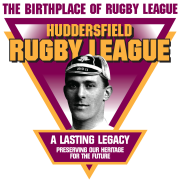 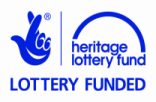 ChampionsPupil Activity Sheet 10Northern Union Rugby FootballFinal Table 1919-20As in 1914-15, positions in the Northern Union final table of 1919-20 were decided by percentage points gained from points available. Below are the teams listed in groups – the top six in the table, the teams positioned 7th to 12th, the teams positioned 13th to 18th, and the teams positioned 19th to 25th. Each group is listed in alphabetical order.1. Estimate the percentage of points gained from points available for each team to the nearest whole number.2. Use these estimates to write your estimate of each team’s final position.3. Calculate the actual percentage of points gained from points available for each team rounded to two decimal places.4. Write each team’s final position.N.B. Guide for estimating percentages:100%	= winning every game (i.e. 2 pts per game; e.g. 60 points from 30 games)  75%	= averaging 1.5 points per game e.g. 45 points from 30 games  50%	= averaging one point per game; e.g. 30 points from 30 games  25%	= averaging 0.5 points per game; e.g. 15 points from 30 games    0%	= no pointsTeams finishing first to sixthTeams finishing seventh to twelfthTeams finishing thirteenth to eighteenthTeams finishing nineteenth to twenty-fifthTeamPldPtsEstimatesEstimatesActualActualTeamPldPercentage Points GainedPositionPercentage Points GainedPositionBarrow3245Halifax3447Huddersfield3458Hull3451Leeds3246Widnes3043TeamPldPtsEstimatesEstimatesActualActualTeamPldPercentage Points GainedPositionPercentage Points GainedPositionBatley3232Dewsbury3238Oldham3443Rochdale H3445St Helens Recs2829Warrington3032TeamPldPtsEstimatesEstimatesActualActualTeamPldPercentage Points GainedPositionPercentage Points GainedPositionLeigh2826St Helens3026Salford3229Swinton3025Wakefield T3226Wigan3231TeamPldPtsEstimatesEstimatesActualActualTeamPldPercentage Points GainedPositionPercentage Points GainedPositionBradford N3215Bramley3020Broughton R3216Hull KR3222Hunslet3418Keighley3212York3017